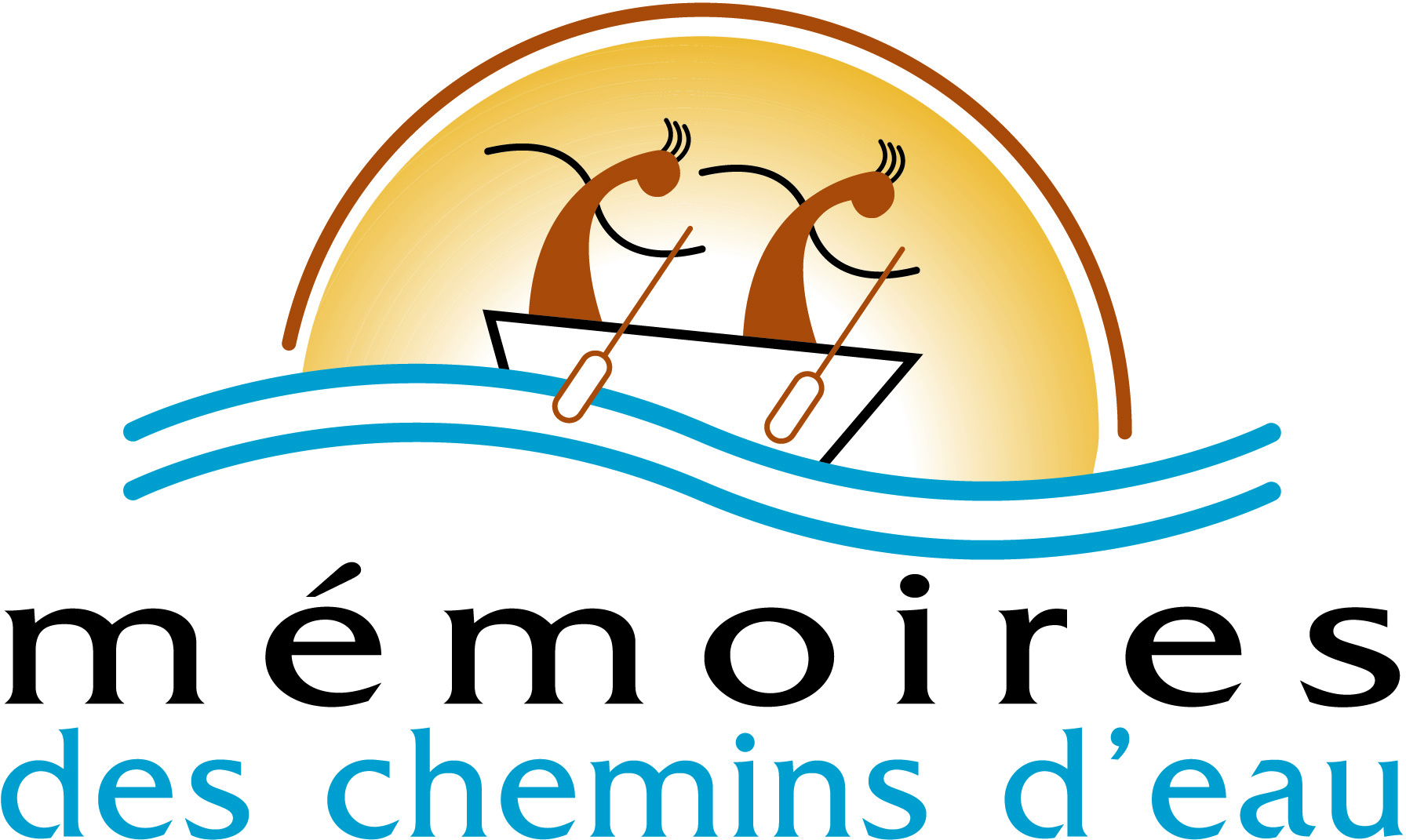 8 musées         1000 plaisirsPoint de presseLe 2 juin il y aura un point de presse pour l’ouverture de la saison touristique des sites de Mémoires des chemins d’eau.  Vous pourrez ainsi vous informer des différentes activités et expositions offertes, les dates d’ouverture officielle et les nouveautés de l’été dans les sites.Venez rencontrer les dirigeants ou leurs représentants à 10 h Domaine Breen, à Guigues.  Vous recevrez un dossier de presse sur place et un léger goûter sera servi.  Bienvenue à tous.Les sites visés sont : Centrale Première ChuteDomaine BreenFort Témiscamingue/Obadgiwan FossilariumLe RiftMaison du Frère-MoffetMusée de GuérinT.E. Draper/Chantier de Gédéon Pour informationNatalia Zuazua du Domaine Breen, pour Mémoires des chemins d’eau  819-728-2295Hélène Laverdière du Bureau Municipale de Saint-Bruno-de-Guigues  819-728-2186